Temperature Benchmark Cards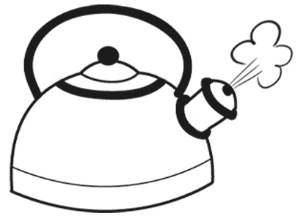 BOILINGBoiling water100°C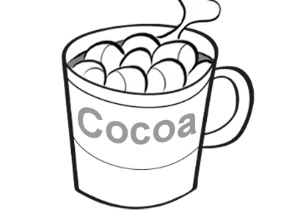 HOTHot drink65°C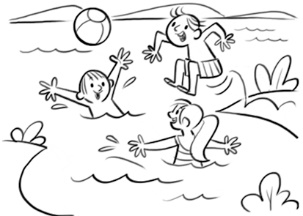 COOLLake water for swimming20°C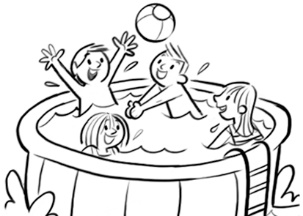 WARM Swimming pool water28°C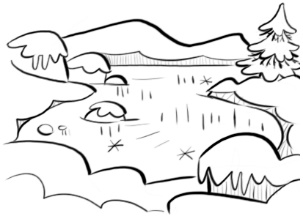 COLDCold lake water10°C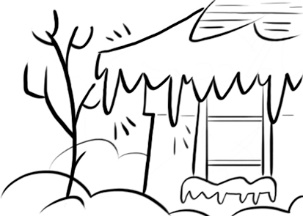 FREEZINGIce0°C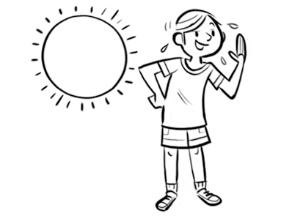 HOTSummer day25°C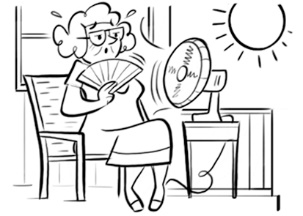 VERY HOTHeat wave35°C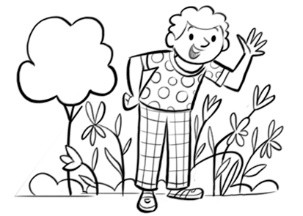 WARMSpring day20°C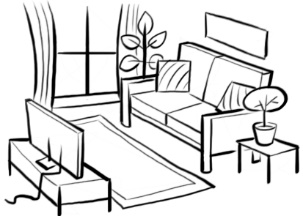 WARMRoom temperature20°C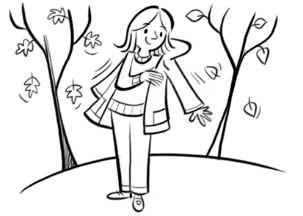 COOLFall day10°C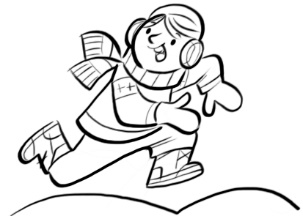 COLDCold day0°C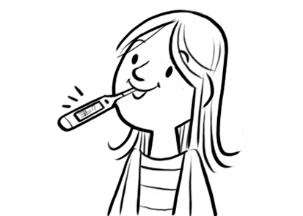 Healthy body temperature37°C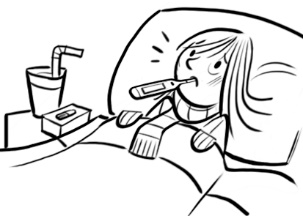 Fever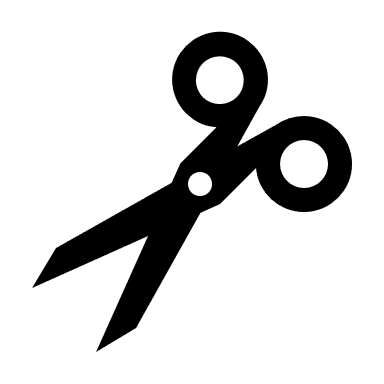 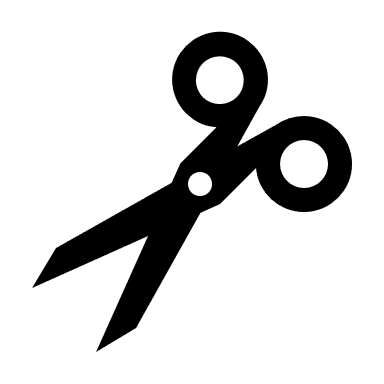 39°C